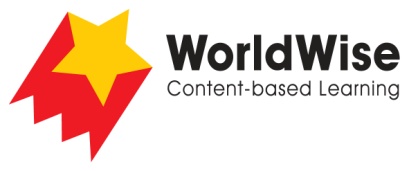 Levels Q–S – Investigations							Talented AnimalsPart 5 – Communicate and share ideas
Look over the information you have gathered in your investigation.What are the most important talents that animals have to help them survive?Make a chart showing the most important talents. Once completed, make sure you save this file.Special talentAnimal 1Animal 2